			Carolinas Jack Russell Terrier Club (CJRTC)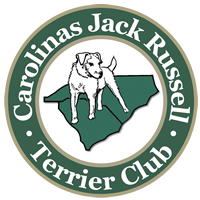 Samantha Vaughn7 Misty Cove RoadWaterloo, SC  293842023 MEMBERSHIP APPLICATIONName:____________________________________________________________________________________Street:____________________________________________________________________________________City:____________________________________State:_____________Zip: ____________________________Email:____________________________________________________________________________________Telephone: (_______________)_______________________________________________________________Kennel Name:_____________________________________________________________________________Website:_________________________________________________________________________________Dues: (Please check one)				Interests: (Please check all that apply)_____Individual Membership (1 year) $20		_____I am interested in helping with fun days_____Individual Membership (2 years) $35		_____I am interested in helping with trials_____Family Membership (1 year) $25*		_____I am interested in hosting training days_____Family Membership (2 years) $45*		_____Other____________________________*Family = 1 to 2 adults & youth age 18 and under or 2 adults (all must live in same household)Persons (and members of their immediate family) applying for membership in the CJRTC or renewing a current membership must not be a member of a conflicting JRT organization as defined by the JRTCA, and must not register their JRT with any conflicting organization or kennel club.  Conflicting organizations include any organization promoting kennel club registration of the JRT. All memberships should be renewed by December 31 of the expiring year.  Applications for new memberships received 3 months prior to December 31 will automatically renew for the following year.  Membership may be terminated, suspended or refused by the CJRTC Board for any conduct which may be considered likely to prejudice or damage the image or interfere with the efficient running of the CJRTC or compromise the breed in any way.  I hereby apply for membership in the CJRTC.  I agree to abide by the objectives and purposes of the CJRTC and the JRTCA, and certify that I do not belong to a conflicting JRT organization, nor do I register my Jack Russell Terriers with any kennel club.  All household members must be listed on application:Signature:__________________________________________________Date:_________________________Signature:__________________________________________________Date:_________________________Signature:__________________________________________________Date:_________________________Please mail completed form and payment to Samantha Vaughn at the above address, email to cjrtcmembership@gmail.com or text to (864) 554-4703.  Payments should be mailed or sent via Paypal to carolinasjrtclub@gmail.com (add $1.50 to membership dues to cover transaction fees).  